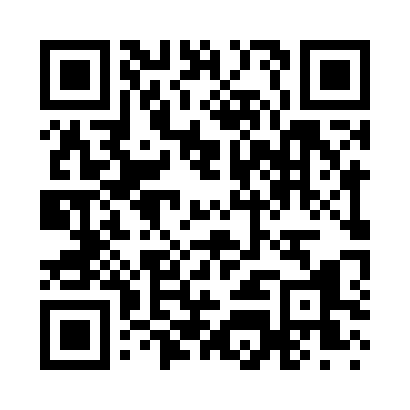 Prayer times for Fergana, UzbekistanWed 1 May 2024 - Fri 31 May 2024High Latitude Method: NonePrayer Calculation Method: Muslim World LeagueAsar Calculation Method: ShafiPrayer times provided by https://www.salahtimes.comDateDayFajrSunriseDhuhrAsrMaghribIsha1Wed3:285:1212:104:017:098:462Thu3:265:1112:104:017:108:483Fri3:245:0912:104:017:118:494Sat3:225:0812:104:027:128:515Sun3:215:0712:104:027:138:526Mon3:195:0612:094:027:148:547Tue3:175:0512:094:037:158:558Wed3:165:0412:094:037:168:579Thu3:145:0312:094:037:178:5810Fri3:125:0112:094:037:189:0011Sat3:115:0012:094:047:199:0112Sun3:094:5912:094:047:209:0313Mon3:084:5812:094:047:219:0414Tue3:064:5712:094:047:229:0615Wed3:054:5612:094:057:229:0716Thu3:034:5612:094:057:239:0817Fri3:024:5512:094:057:249:1018Sat3:014:5412:094:057:259:1119Sun2:594:5312:094:067:269:1320Mon2:584:5212:094:067:279:1421Tue2:564:5112:104:067:289:1522Wed2:554:5112:104:077:299:1723Thu2:544:5012:104:077:309:1824Fri2:534:4912:104:077:319:1925Sat2:524:4912:104:077:319:2126Sun2:504:4812:104:087:329:2227Mon2:494:4712:104:087:339:2328Tue2:484:4712:104:087:349:2429Wed2:474:4612:104:087:359:2630Thu2:464:4612:104:097:359:2731Fri2:454:4512:114:097:369:28